ПЕРЕЛІК ПИТАНЬ З ДИСЦИПЛІНИ «Вig Data та інтелектуальний аналіз даних»Державний університет «Житомирська політехніка»Факультет інформаційно-комп’ютерних технологійКафедра інженерії програмного забезпеченняСпеціальність: 121 «Інженерія програмного забезпеченняОсвітній рівень: «магістр»Державний університет «Житомирська політехніка»Факультет інформаційно-комп’ютерних технологійКафедра інженерії програмного забезпеченняСпеціальність: 121 «Інженерія програмного забезпеченняОсвітній рівень: «магістр»«ЗАТВЕРДЖУЮ»Проректор з НПР________________ А.В. Морозов«____» ________ 2020р.Затверджено на засіданні кафедрикомп’ютерних наукпротокол  № 8 від 28.08.2020 р.Завідувач кафедри __________ І.І. Сугоняк«____» ________ 2020р.1.Параметр periodicity hint алгоритму Microsoft Time Series дозволяє: 2.Коректно завершіть твердження: "Microsoft Sequence Clustering є гібридним алгоритмом, який поєднує методи кластеризації з ... ": 3.Виберіть найбільш точне твердження щодо алгоритму Microsoft Naive Bayes: 4.У наведеному списку відзначте характерні особливості алгоритму Microsoft Clustering: 5.Серед представлених у списку алгоритмів інтелектуального аналізу виберіть найбільш швидкий (що вимагає найменшої кількості обчислень): 6.При аналізі часових рядів, як правило, передбачається, що атрибут, що прогнозується: 7.Серед перерахованих алгоритмів, підтримуваних Microsoft SQL Server, відзначте ті, за допомогою яких можна вирішити задачу знаходження груп загальних елементів в транзакціях: 8.У наведеному нижче списку відзначте алгоритми інтелектуального аналізу даних, що включаються в поставку Microsoft SQL Server2008 (2008 R2): 9.Для створення часової структури інтелектуального аналізу даних в операторі create mining structure треба використовувати ключове слово: 10.Оператор CREATE MINING MODEL дозволяє: 11.Відзначте версії Microsoft SQL Server 2012 (20 14), в поставку яких включені стандартні алгоритми інтелектуального аналізу даних: 12.Процедуру "очищення" вихідних даних рекомендується проводити: 13.Зовнішні програми можуть взаємодіяти зі службами Analysis Services, використовуючи протокол 14.Визначення методами інтелектуального аналізу значення безперервного числового параметра на підставі значень незалежних змінних проводиться при вирішенні завдання: 15.При використанні маштабованого алгоритму максимізації очікування на великих обсягах даних, в SQL Server за замовчуванням спочатку аналізується: 16.За функцію активації в алгоритмі Microsoft Neural Network вихідні нейрони використовують: 17.Виберіть коректне продовження фрази "Значення в ключі вкладеної таблиці повинні бути ... " 18.У мові DMX, якщо необхідно перетворити результат запиту в "плоский" набір рядків (до табличного вигляду), оператор SELECT доповнюють інструкцією: 19.Якщо при створенні моделі інтелектуального аналізу для стовпця встановлений прапор predict, це означає: 20.У моделі, що використовує алгоритм Microsoft Neural Network, вкладена таблиця ... 21.У наведеному списку виберіть інструкцію, яку потрібно використовувати для формування набору даних, що розміщується в структуру: 22.Функція DMX, що повертає істину, якщо варіант належить навчальному набору даних, це: 23.Виберіть коректне продовження твердження: "Модель, яка використовує алгоритм Microsoft Neural Network, повинна містити, принаймні, ... 24.Автоматизувати оновлення розгорнутих у виробничому середовищі моделей інтелектуального аналізу даних можна, використовуючи служби: 25.Алгоритм k-середніх (k-means) відноситься до алгоритмів: 26.Виберіть правильне продовження твердження щодо алгоритму Microsoft Decision Trees: ''Якщо прогнозований атрибут дискретний, а вхідні дані безперервні, вхід безперервних стовпців автоматично 27.Явище, яке полягає в тому, що модель відмінно класифікує дані з навчального набору, але має невисоку точність прогнозування для нових даних, прийнято називати: 28.Виберіть коректне продовження фрази: "У структурі інтелектуального аналізу даних можна..." 29.Якщо залежна змінна приймає безперервні значення, то дерево рішень вирішує завдання: 30.До класу описових завдань Data Mining відносяться такі завдання, як: 31.Частиною якої з перерахованих стадій є валідація закономірностей? 32.Якщо дані є неструктурованими, це означає ... 33.Прогнозуючі моделі Data Mining ... 34.Яка груп методів має характеристикою послідовне об'єднання вихідних елементів і відповідне зменшення числа кластерів? 35.Більшість методів Data mining були розроблені в рамках ... 36.Вихідні дані при використанні ROLAP архітектури зберігаються ... 37.Виберіть завдання, які не вирішується за допомогою пошуку асоціативних правил: 38.Заповніть пропуск в формулюванні: "Для проведення ... повинні бути присутні ознаки, що характеризують групу, до якої належить та чи інша подія або об'єкт" 39.В процесі роботи Data Mining програми користувач може отримати такі результати: 40.Виберіть характеристику, найбільш підходящу для Data Mining 41.Множина прикладів, що використовується для конструювання моделі, називається ...42.Які з перерахованих нижче пунктів не є назвами стадій Data Mining? 43.Назвіть властивості наївної баєсівської класифікації: 44.Серверні OLAР-засоби являють собою ...45.При проектуванні метаданих сховища даних не виконується наступна дія 46.Відзначте основні види даних для сховищ даних:47.Чи потрібно в СУБД SQL Server при визначенні кластерного ключа індексованого кластера на первинному ключі однієї з таблиць залишати обмеження первинного ключа в визначенні колонки цього ключа?48.OLAP сховища даних заповнюються даними з ... 49.Адитивний факт – це50.Вкажіть, які з наведених компонентів не є складовими частинами архітектури сховища даних?51.Яка властивість не входить в класичне визначення сховища даних?52.Статистичні функції ...53.Віконні функції ...54.Функції ранжування55.Під життєвим циклом продукту розуміють ...56.Основними характеристиками таблиці фактів є що вона містить:57.Система ділової обізнаності або бізнес-аналітики (BI System) - ...58.Корпоративна модель даних, як правило, має ... рівнів представлення59.Метод моделювання «зведення даних» - це60.Система бізнес-аналітики є ...61.Яким терміном KPI в службах SSAS визначається багатовимірний вираз, що повертає елемент, який ідентифікує мчасовий контекст ключового індикатора?62.Яким терміном KPI в службах SSAS визначається багатовимірний вираз, що відображає стан ключового індикатора продуктивності в певний момент часу?63.Яким терміном KPI в службах SSAS визначається видимий елемент, завдяки якому можна швидко отримати уявлення про стан ключового індикатора продуктивності?64.Які об'єкти можна відображати або приховувати в "перспективі"?65.Вкажіть призначення інструкції SCOPE:66.При значенні KPI рівному (-1), значення стану KPI буде визначатися як:67.У службах SSAS ключовий індикатор продуктивності є ...68.Вкажіть визначення стандартного терміну KPI мета:69.Вкажіть визначення стандартного терміну KPI індикатор стану:70.при значенні KPI рівному 0, значення стану KPI буде визначатися як:71."Переклад" в SSAS - це ...72.Яким терміном KPI в службах SSAS визначається багатовимірний вираз, який повертає елемент, що ідентифікує часовий контекст ключового індикатора?73. Схемою з якими виділеними шарами в загальному вигляді описується архітектура корпоративної OLAP системи74.Ha які категорії поділяються дані в сховищах даних?75.Який інформаційний потік в сховищах даних утворюється очищеними даними, що записуються назад в OLTP cистему?76.Яка версія SQL Server 2017 призначена бізнес-аналітики та просунотої аналітики77.Для створення нових OLAP кубів використовується середовище:78.Який компонент ВІ-рішення є платформою для виконання операцій вилучення, перетворення і завантаження, та забезпечує заповнення СхД і його синхронізацію з даними з різних джерел79.Яка операція виконується над гіперкубом та змінює розташування вимірів, представлених у звіті або відображається сторінці?80.Метадані в сховищах даних, це дані,81.Які основні типи фактів виділяють при їх використанні в таблиці фактів:82.Мова сценаріїв служб Analysis Service є різновидом стандарта83.Вкажіть стандартний мову запитів клієнтських додатків та служба SSAS, орієнтовану нa інтелектуальний аналіз даних:84.Вкажіть тип проекту бізнес анапітікі в середовищі Visual Studio, який надає майстра для створення нового проекту служб SSAS шляхом імпортування визначень об'єктів з існуючої бази даних SAS85.Які елементи містить відображення джерела даних?86.Вкажіть конструкцію в інструкції багатовимірних виразів SELECT, що визначає осі запиту?87.Який тип файлів проекту Analysis Service містить елементи ASSL, що визначають метадані для подання джерела даних?88.Який тип файлів проект а Analysis Service містить елементи ASSL, що визначають метадані для секцій зазначеного куба89.Який тип файлів файлів проекту Analysis Service містить елементи ASSL, що визначають метадані для ролі бази даних?90. Вкажіть визначення ключового атрибута виміру бази даних:91.Група міp – це92.Які рівні може містити ієрархія типу "батьки нащадки" 93.Яка властивість мір містить опис, що може бути видно в клієнтських додатках?94.Яким терміном в службах SSAS визначається чисельний багатовимірний вираз або обчислення, що повертає цільове значення ключового індикатора продуктивності95.Яка властивість мір визначає формат подання?96.Властивість міри ID доступно97. Полуадитивна міра:98.Вкажіть переваги зв'язку атрибутів:99.Вимір в OLAP- кубі:100.Вкажіть послідовність дій при розгортанні проекту в середовищі Visual Studio101.Статистична функція SSAS Соunt102.Статистична функція SSAS None103.Статистична функція SSAS FirstChild104.Вкажіть адитивність статистичної функції SSAS byAccount105.При значенні властивості isAggregatable не рівним False, ...106.При значенні властивості AttributeHierarchyOptimizedState, не рівним NotOptimized, ...107.Які обмеження застосовуються до зв'язків фактів108.Зв'язок вимірювань, при якій кожен факт з'єднується з декількома елементами виміру, має назву:109.Властивість DiscretizationBucketCount визначає110.При якому значенні властивості DiscretizationalMethod відбувається поділ елементів в атрибуті на групи, які містять рівну кількість елементів?111.При якому значенні властивості DiscretizationalMethod відбувається поділ елементів в атрибуті на групи за допомогою вибірки навчальних даних?112.Властивістю батьківського атрибуту RootMemberIf визначає:113.При значенні властивості AttributeHierarchyVisible рівним true, ...114.Ієрархія типу "батьки- нащадки" представляє собою115.Яким терміном в службах SSAS визначається видимий елемент, завдяки якому можна швидко отримати уявлення про тренд ключового індикатора продуктивності?116.Вкажіть призначення інструкції THIS117.Установіть відповідність між термінами та їх визначеннями.
 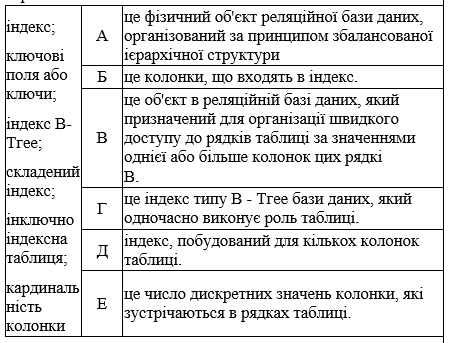 118.Установіть відповідність між поняттями, пов'язаними з багатовимірним моделюванням та їх визначеннями.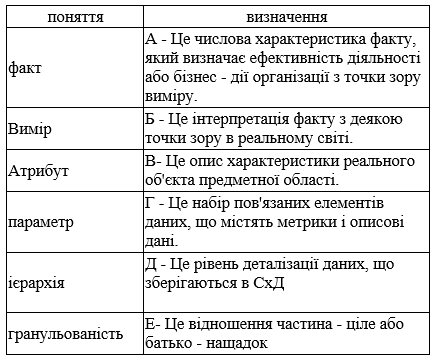 119.Вкажіть правильну відповідність між етапами бізнес-моделі створення сховища даних і витратами часу, на кожному етапі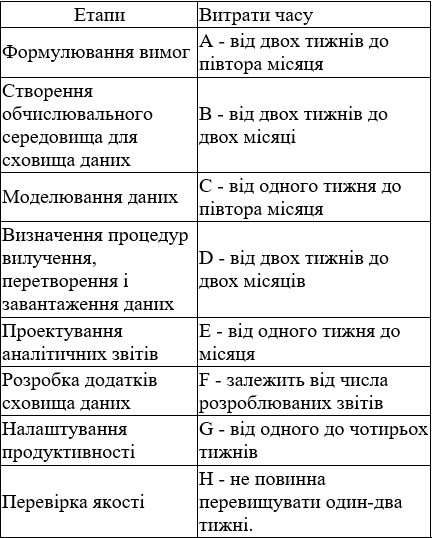 120.Які засоби візуалізації даних використовують для: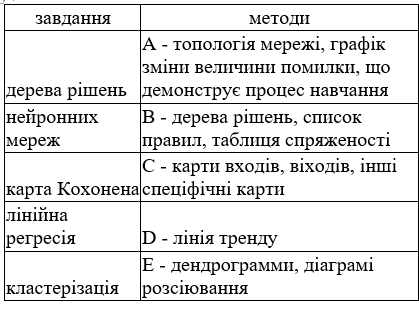 121.Поставте у відповідність методи та інструменти візуалізації багатовимірних масивів даних: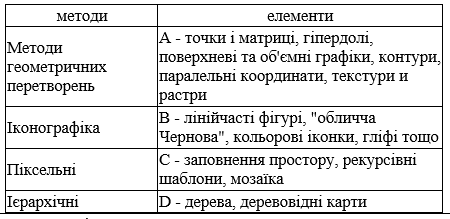 122.Транзакція у БД – це..123.Процес перепроектування БД з метою зменшення надлишковості має назву…124.У БД дані зберігаються...125.Найбільш поширеними в практиці є:126.Найбільш точним аналогом реляційної бази даних може служити:127.Коли місце збереження інформації стає базою даних?128.Місце збереження інформації стає базою даних якщо…129.Що таке СУБД?130.Якими бувають моделі зберігання даних?131.Що відповідає за безпеку даних в БД132.Система керування базами даних - це:133.У записі файлу реляційної бази даних (БД) може міститися…134.Яку назву має множина логічно взаємозалежних баз даних, розподілених у комп'ютерній мережі?135.Мова, що містить набір операторів для підтримки основних операцій маніпулювання даними БД:136.Вкажіть атрибут або множину атрибутів усередині відношення, що відповідає потенційному ключу деякого відношення:137.Інструкція INSERT  це:138.Інструкція UPDATE  це:139.Інструкція АLTER – це:140.Інструкція DROP TABLE – це:141.Інструкція DELETE – це142.Як розшифровується SQL?143.Яка інструкція мови SQL використовується для створення запиту на вибірку?144.Інструкція мови SQL ''CREATE TABLE '' використовується для:145.При значенні властивості AttributeHierarchyOptimizedState, не рівним NotOptimized, ...146.Основною метою створення операційних систем обробки даних є ... 147.Яка властивість даних не характерно для систем складування даних? 148.Яка властивість не входить в класичне визначення сховища даних? 149.Однією з головних цілей розробки ХД є 150.Аналітичні CRM системи збирають інформацію 151.Вкажіть правильну відповідність між типами архітектур сховищ даних і їх визначеннями.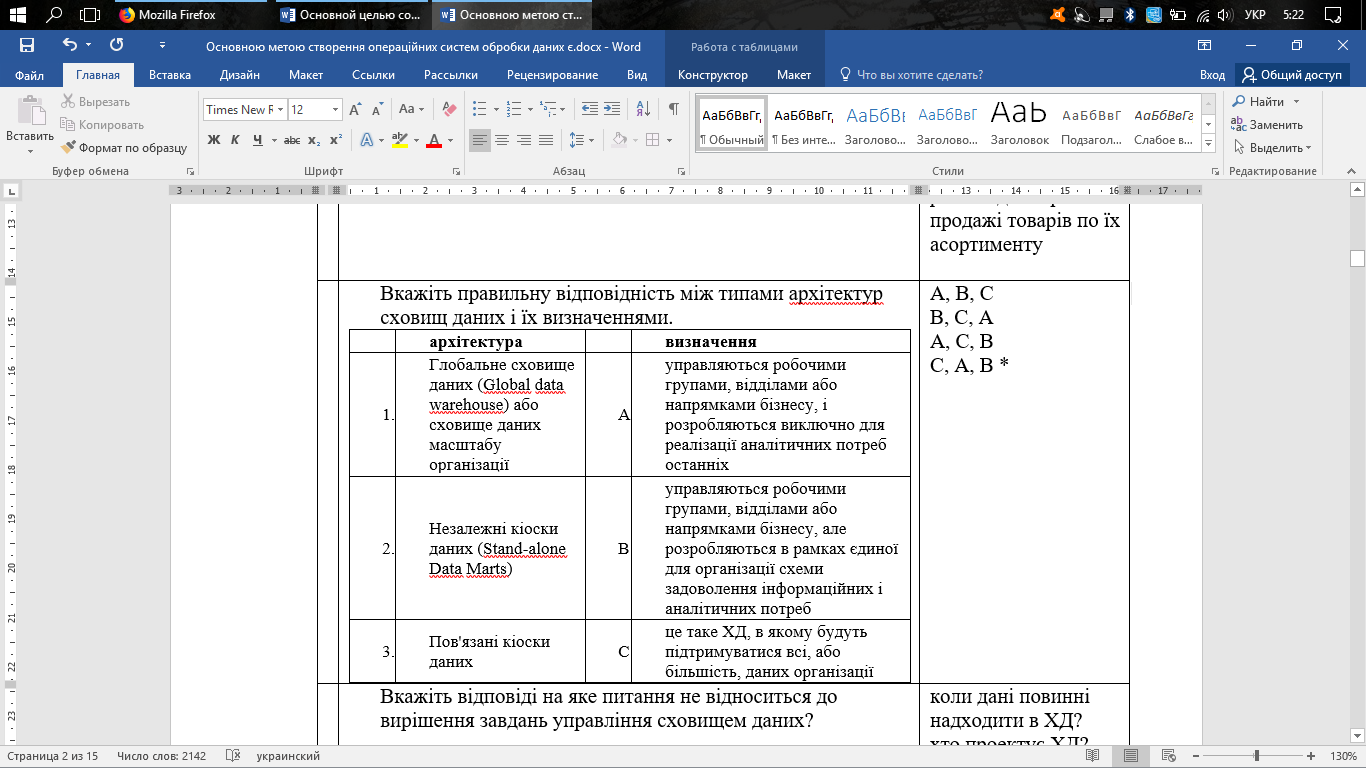 152.Вкажіть відповіді на яке питання не відноситься до вирішення завдань управління сховищем даних? 153.До якого з перерахованих методологічних підходів до реалізації сховища даних відноситься наступна характеристика? "Цей підхід вимагає детального планування і проектування ХД в рамках ІТ - проекту до початку виконання проекту". 154.Які з нижче перерахованих операцій не входять в етап проектування логічної моделі сховища даних? 155.Які з нижче перерахованих об'єктів відносяться до результатів проектування логічної моделі сховища даних? 156.Вкажіть правильну відповідність між етапами бізнес - моделі створення сховища даних і ризиками, які мають місце бути на кожному етапі.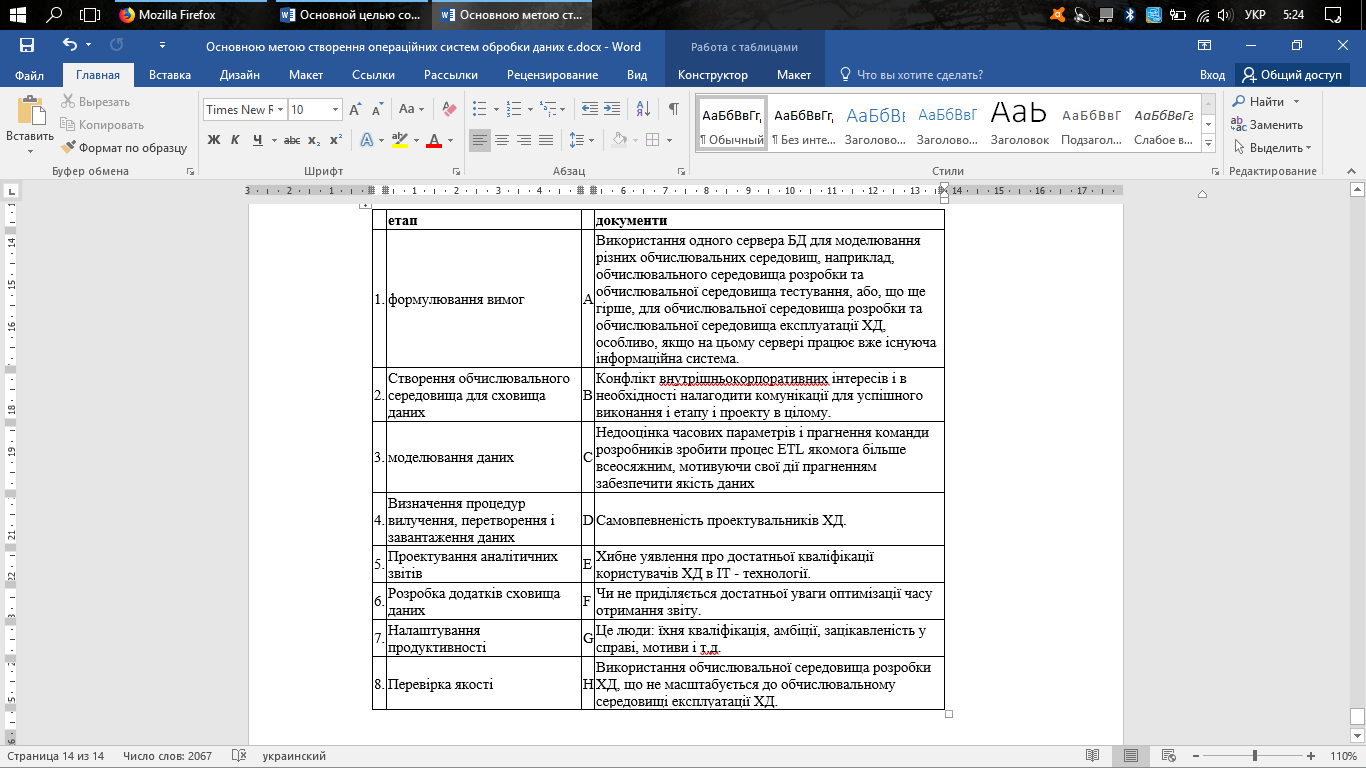 157.На основі яких понять аналітик виділяє предметну область бази даних? 158.Дано відношення Відвантаження (корабель, дата відправлення, вантажоодержувач, 1 партія вантажів, 2 партія вантажів, 3 партія вантажів, оголошена вартість, застрахована вартість). Використання цього відношення  в реляційної базі даних може породити такі проблеми: 159.Рівень структуризації даних - 160.Темпоральні бази даних ... 161.Інтервальна часова мітка відрізняється від моментної часової мітки тим, що ... 162.Впорядкованим темпоральних запитом називається ... 163.Які з варіантів відповідей є характерними вимогами до зберігання даних для прийняття рішень в сховищах даних? 164.До основних етапів роботи зі сховищами даних відносять:165.Яку схему організації даних найчастіше мають таблиці з денормалізованною формою? 166.У схемі "зірка" центральна таблиця носить назву 167.Таблиці вимірювань містять 168.Що називають кубом OLAP? 169.Вкажіть існуючі типи ієрархій в вимірах 170.Перерахуйте недоліки зберігання даних у віртуальному сховищі 171Перерахуйте переваги формату MOLAP Якщо не управляти агрегированием в кубах даних, то згортка показників проводиться 172.Які показники агрегуються з усіма размерностями, включеними в групи показників? 173.Вітрина даних це 174.У якому порядку потрібно заповнювати ROLAP-куб 175.Схема "сніжинка" використовується для 176.Інтерактивна таблиця, застосовувана для підсумовування або статистичного аналізу великої кількості вихідних даних, які є результатом запиту до будь-якої базі даних, називається 177Для яких з наведених нижче цілей в Microsoft Data Analyzer використовується мова XML? 178.На основі яких понять виконується багатовимірне моделювання? 179.Вкажіть правильну відповідність між таблицями фактів і їх визначеннями.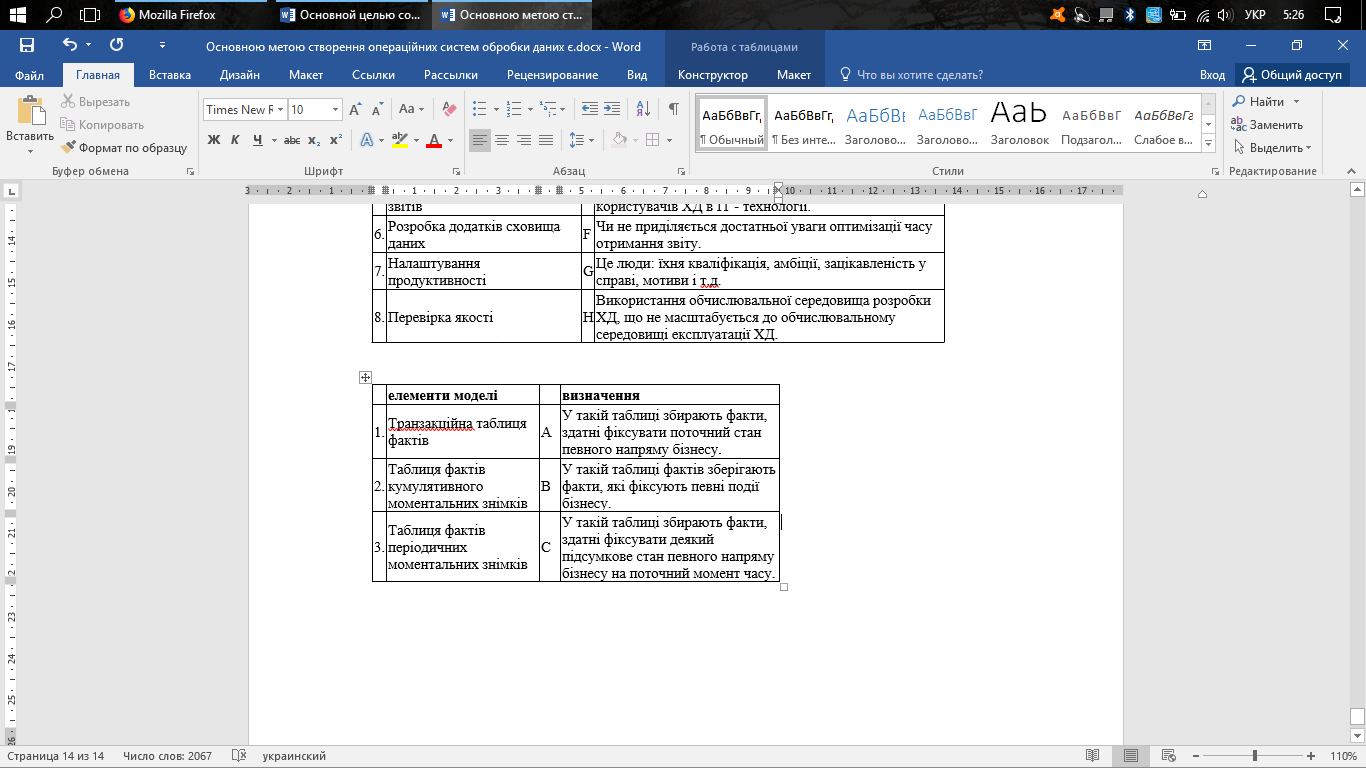 180.Схема "зірка" має ... 181.Таблицею агрегатів фактів називається ... 182.Збалансована ієрархія - це ієрархія, ... 183.Встановіть рівень ієрархії об'єктів реляційної бази даних, відповідно до стандарту SQL-92.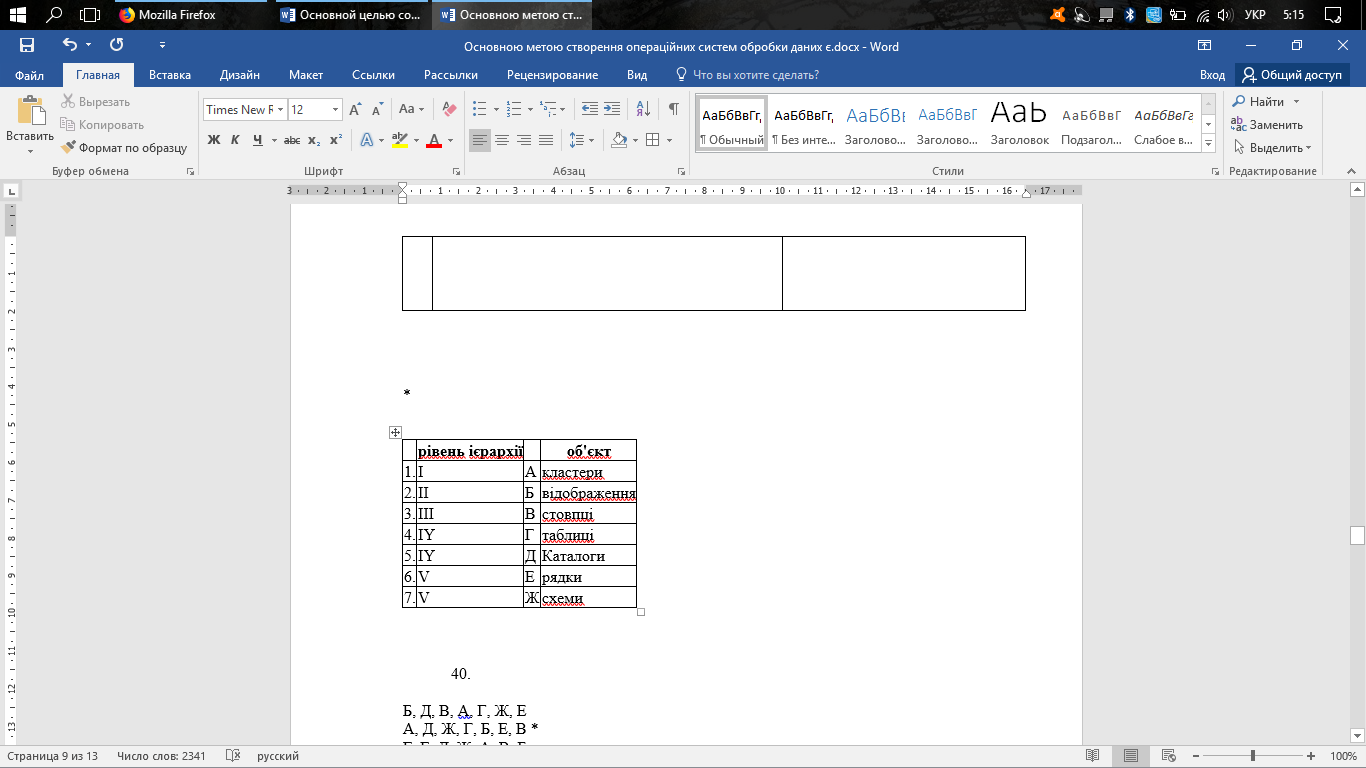 184.Підготовка даних в процесі Data Mining є: 185.Якщо порівнювати Data Mining, машинне навчання і статистику, яка з дисциплін сконцентрована на єдиному процесі аналізу даних, включає очищення даних, навчання, інтеграцію і візуалізацію результатів: 186.Дані являють собою: 187.Дані можуть бути отримані в результаті: 188.Для якої шкали застосовані такі операції як дорівнює і не дорівнює?189.До якої категорії даних відноситься вага вимірюваних об'єктів: 190.Стадія вільного пошуку представлена діями: 191.Прогностичне моделювання включає такі дії:192.На стадії вільного пошуку здійснюється ... 193.Більшість аналітичних методів, що використовуються в технології Data mining - це ... 194.Числова міра інтенсивності - це 195.Які з перерахованих нижче функцій відносяться до основних функцій метаданих в ХД? 196.Доповніть склад опису перетворень даних, наведений нижче, із зазначеного в відповідях списку. 
ідентифікацію полів джерел даних
відповідність між атрибутами сутностей джерел даних і атрибутами об'єктів ХД 
перетворення атрибутів 
фізичні характеристики перетворень 
перетворення таблиць кодування і довідкових таблиць
алгоритми трансформації даних тощо 197.Логічна структура метаданих метрик, як правило, не включає в себе ... 198.Класифікації метаданих по їх функціональному призначенню не включає наступний клас ... 199.Установіть відповідність між процесом і його визначенням.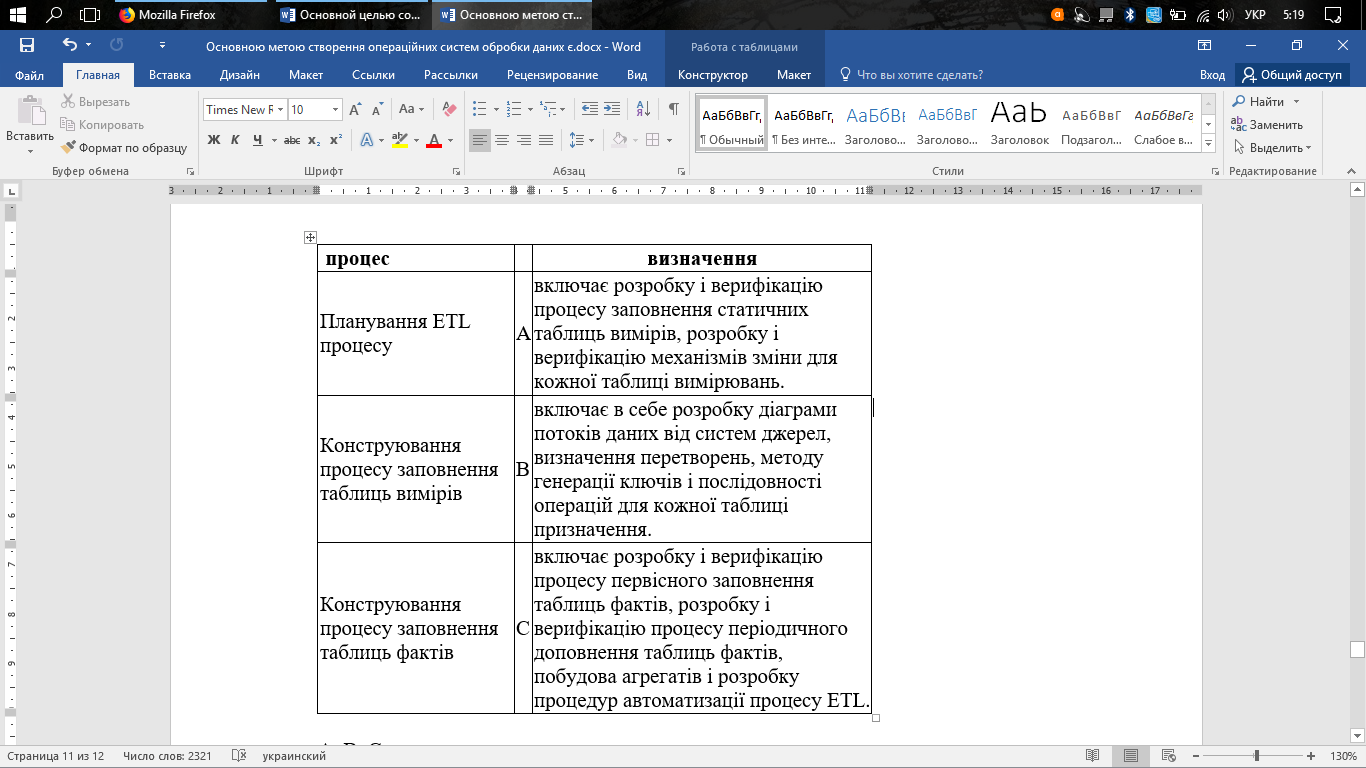 200.При конструюванні процесу заповнення таблиць фактів проектувальник вирішує такі основні завдання: 201.При проектуванні процесів перетворення даних проектувальник ХД повинен вирішити такі завдання: 